Kinematics Equations Review and PracticeA car is traveling at 25.0 m/s when it begins to decelerate.  If it is slowing down for 15.0 s and ends up with a final velocity of 10.0 m/s how far did it travel?(263 m)Mike the mighty explorer accelerates at a rate of -1.5 m/s2 for 7.5 s.  If he was initially traveling at 4.0 m/s how far did he travel?(-12 m)An airplane travels at 125 m/s when it slows to 75 m/s.  During this time it travels a distance of 650 m.  What was the airplanes acceleration?(-7.7 m/s2)A sprinter initially travels at +3.5 m/s when he accelerates at +1.5 m/s2.  If he accelerates for 3.0 s what is his final velocity?(+8.0 m/s)The position of a car is measured using an ultrasonic motion sensor.  The position and time data is gathered for the first 10 s.Sketch this information on the axis below.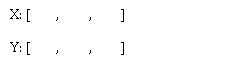 What is the proportional relationship that gives you a linear graph?Use a second table of values that will help you create a linear graph of time and position.  Sketch the linear graph.  What is the equation of the line of best fit?Use your line of best fit to determine the acceleration of the car.A ball undergoes the acceleration shown in the graph.  Use this information to answer the following questions.If the ball starts from rest determine its velocity after 3 s.  After 5 s.(6m/s; 4m/s)When does the ball reach its highest velocity?(3 s)Draw a velocity-time graph for the ball.The velocity-time graph below shows the motion of a runaway wheelbarrow. Use this information to answer the following questions.Determine the displacement of the wheelbarrow after 2s, 4s, 5s and 10 s.(12m, 18m, 18m, 48 m)Use the graph and the information in part a to sketch a position vs time graph.Determine the slope for each segment of the v-t graph.(0m/s2; -3m/s2; 0m/s2; 1 m/s2)Use the graph to sketch an acceleration vs time graph.When is the wheelbarrow not moving?(4s – 5s)When does the wheelbarrow reach its highest velocity?(10 s)When is the wheelbarrow’s acceleration greatest?The displacement vs time graph below shows the location of a car.  Use the graph to answer the following questions.Determine the cars velocity from t = 0s to t = 7s.  Determine the car’s velocity from t = 7s to t = 10s.					(-2m/s; 0 m/s)What is the acceleration during these intervals?(0 m/s2)Draw a velocity vs time graph.Time (s)Position (m)030.0130.4231.7333.8437.0540.6645.2751.0857.5964.41072.7